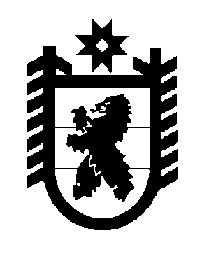 Российская Федерация Республика Карелия    ПРАВИТЕЛЬСТВО РЕСПУБЛИКИ КАРЕЛИЯРАСПОРЯЖЕНИЕ                                от  15 сентября 2014 года № 573р-Пг. Петрозаводск Одобрить и подписать Соглашение между Правительством Республики Карелия и закрытым акционерным обществом «Норд Гидро» 
о реализации мероприятий по подготовке к празднованию 100-летия образования Республики Карелия.           ГлаваРеспублики  Карелия                                                             А.П. Худилайнен